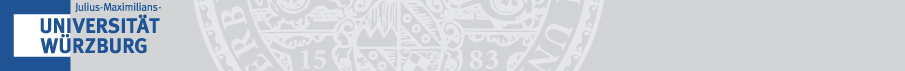 Für das Modul 06-I-SoTPM sind die unten aufgeführten Nachweise der Praktikumsstelle und die verbindliche Teilnahme an den aufgelisteten Seminarveranstaltungen Voraussetzung!
Name der/s Studierenden:  						 Matrikelnr:1. Teilnahme am Vorbereitungsseminar:Datum:         		  Unterschrift Dozent/in:  ____________________________2. Zusage eines PraktikumsplatzesHiermit bestätigen wir einen Praktikumsplatz in unserer Einrichtung für den Zeitraum:von:        		bis:        Angaben zur Praktikumsstelle (Name, Adresse, Tel., Mail, Einrichtungsart):Ansprechpartner/Anleitung (Name und Berufsbezeichnung):  Datum:         		Unterschrift Anleitung:      ______________________An diesem Praktikumsplatz kann der/die Studierende:insgesamt 240 Stunden Praktikum ableisten,Erfahrungen in der Arbeit mit Menschen mit Behinderungen oder Beeinträchtigungen oder in besonderen Lebenslagen sammeln,Anleitung durch eine/n entsprechend qualifizierte/n Mitarbeiter/in erfahren.
Datum:         		Unterschrift Einrichtungsleitung:    __________________(Hinweis: Das Praktikum kann nur angerechnet werden, wenn diese Zusage vor Antritt des Praktikums mit allen erforderlichen Unterschriften und Angaben vorliegt.)Datum:         		Unterschrift Dozent/in:    _________________________3. Praktikumsbestätigung Hiermit bestätigen wir, dass der/die Studierende von:        		bis:        ein Praktikum in unserer Einrichtung geleistet hat.Angaben zur Einrichtung (Name, Adresse, Tel., Mail, Einrichtungsart, Stempel Einrichtung): Ansprechpartner/Anleitung (Name und Berufsbezeichnung):  Datum:         		Unterschrift Anleitung:      ______________________Wir bestätigen, dass der/die Studierende: insgesamt 240 Stunden Praktikum abgeleistet hat,dabei Erfahrungen in der Arbeit mit Menschen mit Behinderungen oder Beeinträchtigungen oder in besonderen Lebenslagen sammeln konnte,durch eine/n entsprechend qualifizierte/n Mitarbeiter/in begleitet wurde.Datum:         		Unterschrift Einrichtungsleitung:    __________________4. Teilnahme am Reflexionsseminar:Datum:         		Unterschrift Dozent/in:    _________________________5. ModulanrechnungEine Zusage der Einrichtung hat vor Antritt des Praktikums vorgelegen.Alle Anforderungen des Moduls 06-I-SoTPM sind erfüllt.Datum:         		Unterschrift Dozent/in:    _________________________